FORNITURA DEI LIBRI DI TESTO PER L’ANNO SCOLASTICO 2019/2020GENERALITA’ DEL RICHIEDENTE(il genitore e/o chi esercita la patria potestà o lo studente se maggiorenne)RESIDENZA ANAGRAFICAGENERALITA’ DELLO STUDENTETIMBRO DELLA SCUOLA E FIRMA DEL DIRIGENTE SCOLASTICOAvvertenze:    La presente scheda, compilata in stampatello ed in ogni sua voce, va restituita al Comune di  frequenza con l’attestazione della scuola di regolare iscrizione all’anno scolastico 2019/2020 unitamente a copia di documento di riconoscimento in corso di validità del richiedente.COGNOME NOMENOMENOMENOMELuogo nascitaData nascitaData nascitaData nascitaData nascita g g g gggmmaaaaaCOD.FISCVIA/PIAZZAN.CAPCOMUNEPROV.TELEFONOe-mailCOGNOMECOGNOMENOMENOMELuogo nascitaData nascitaSCUOLA e CLASSE a cui è iscritto per l’a.s. 2019/2020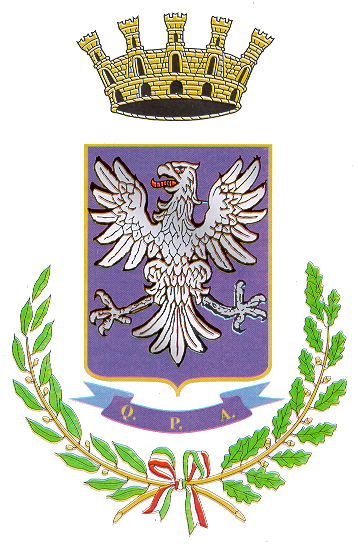 